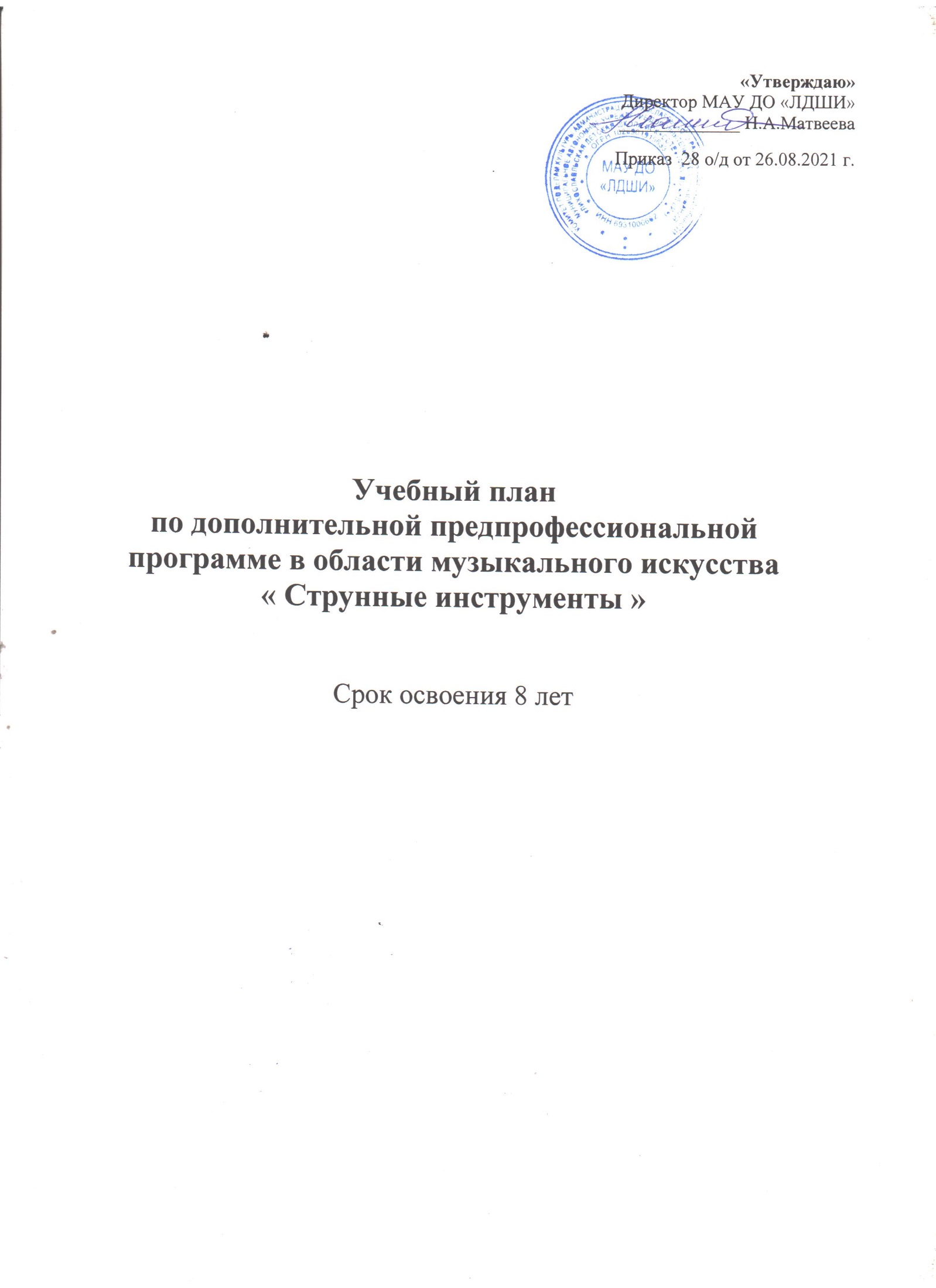 Учебный план по дополнительной предпрофессиональной общеобразовательной программе в области музыкального искусства «Струнные инструменты» (скрипка)Нормативный срок освоения 8 лет                                                                  Примечание к учебному плануПри реализации ОП устанавливаются следующие виды учебных занятий и численность обучающихся: групповые занятия – от 11 человек; мелкогрупповые занятия – от 4 до 10 человек (по ансамблевым учебным предметам – от 2-х человек); индивидуальные занятия.При реализации учебного предмета «Хоровой класс» и консультаций «Сводный хор» могут одновременно заниматься обучающиеся по другим ОП в области музыкального искусства. Учебный предмет «Хоровой класс» может проводиться следующим образом: хор из обучающихся первых классов; хор из обучающихся 2-4-х классов; хор из обучающихся 5-8-х классов. В зависимости от количества обучающихся возможно перераспределение хоровых групп. Объём самостоятельной работы обучающихся в неделю по учебным предметам обязательной и вариативной частей в среднем за весь период обучения определяется с учётом минимальных затрат на подготовку домашнего задания, параллельно освоения детьми программ начального и основного общего образования. По учебным предметам обязательной части, а также ряду учебных предметов вариативной части объём самостоятельной нагрузки обучающихся в неделю планируется следующим образом:«Специальность» -1-2 классы – по 3 часа в неделю; 3-4 классы – по 4 часа; 5-6 классы – по 5 часов; 7-8 классы – по 6 часов; «Ансамбль» - 1,5 часа; «Оркестровый класс» - 0,5 часа; «Фортепиано» - 2 часа; «Хоровой класс» - 0,5 часа; «Сольфеджио» - 1 час; «Слушание музыки» - 0,5 часа; «Музыкальная литература (зарубежная, отечественная)» - 1 час.Индекс предметных областей, разделов и учебных предметовНаименование частей, предметных областей, разделов и учебных предметов1-й класс2-й класс3-й класс4-й класс5-й класс6 –й класс7 –й класс8-й класс8-й класс8-й класс12567891011121212Структура и объём ОПКоличество недель аудиторных занятийКоличество недель аудиторных занятийКоличество недель аудиторных занятийКоличество недель аудиторных занятийКоличество недель аудиторных занятийКоличество недель аудиторных занятийКоличество недель аудиторных занятийКоличество недель аудиторных занятийКоличество недель аудиторных занятийКоличество недель аудиторных занятийСтруктура и объём ОП32333333333333333333Обязательная частьНедельная нагрузка в часахНедельная нагрузка в часахНедельная нагрузка в часахНедельная нагрузка в часахНедельная нагрузка в часахНедельная нагрузка в часахНедельная нагрузка в часахНедельная нагрузка в часахНедельная нагрузка в часахНедельная нагрузка в часахПО.01Музыкальное исполнительствоПО.01.УП.01Специальность22222,52,52,52,52,52,5ПО.01.УП.02Ансамбль1111111ПО.01.УП.03Фортепиано11111111ПО.01.УП.04Хоровой класс111ПО.02Теория и история музыкиПО.02.УП.01Сольфеджио11,51,51,51,51,51,51,51,51,5ПО.02.УП.02Слушание музыки111ПО.02.УП.03Муз. литература(заруб. ,отечеств)11111,51,51,5Аудиторная нагрузка по двум предметным областямАудиторная нагрузка по двум предметным областям55,56,56,57777,57,57,5В.00Вариативная частьВ.01.УП.01Коллективное музицирование (ансамбль скрипачей)1,51,51,51,51,51,5В.02.УП.02Специальность-0,51Всего аудиторная нагрузка с учётом вариативной частиВсего аудиторная нагрузка с учётом вариативной части567,56,58,58,58,58,511К.03.00КонсультацииГодовая нагрузка в часахГодовая нагрузка в часахГодовая нагрузка в часахГодовая нагрузка в часахГодовая нагрузка в часахГодовая нагрузка в часахГодовая нагрузка в часахГодовая нагрузка в часахГодовая нагрузка в часахГодовая нагрузка в часахК.03.01Специальность6 8 8 8 8 8 8 8 8 8 К.03.02Сольфеджио222244444К.03.03Музыкальная лит-ра(заруб,отеч)222224К.03.04Ансамбль            222222К.03.05Сводный хор488